EEE P802.11
Wireless LANsAbstractThis document describes the simulation scenarios for the HEW SG.Revisions Notes on this versionThis document consolidates earlier contributions on scenarios details, from various authors. I had some offline discussion with them, and  with other people that showed interest in this document, which are listed as co-authors.This document includes: scenarios classification based on the harmonization between  proposals in doc #1083r0 and 1000r2 that happened at the September meeting (also supported by the strawpoll)tentative inclusion of descriptions for scenarios 1 (from doc. #1081r0), scenario 2 (from doc. #722r2),  scenarios 3 (from doc. #1248 and likely compatible with #722 and #1079), scenario 4 (from doc. #1248), and  concepts from doc #1176; scenario 4a is still TBD. I believe the presence of ‘interfering scenarios’ in each scenario also satisfies the suggestions from #1114r1. This is just a starting point, with several undefined parts; see also the embedded comments. IntroductionThis document defines simulation scenarios to be used forEvaluation of performance of features proposed in HEW Generation of results for simulators calibration purpose.Each scenario is defined by specifyingTopology: AP/STAs positions, P2P STAs pair positions,  obstructions , layout,  propagation  modelTraffic modelSTA - AP trafficP2P traffic (tethering, Soft-APs, TDLS)‘Idle’ devices (generating management traffic such as probes/beacons)List of PHY, MAC, Management parameters We may want to fix the value of some parameters to limit the degrees of freedom, and for calibrationOptionally, some STAs may use legacy (11n/ac) operation parameters, if required to prove effectiveness of selected HEW solutionsAn interfering scenario (its performance optionally tracked) Not managed or managed by a different entity than the one of the main scenario Defined by its own Topology, Traffic model and parametersPer each of above items, the scenario description defines a detailed list of parameters and corresponding values.  Values included in curly brackets {} are mandatory and shall be adopted for any simulation.  Values included in square brackets [] are default values and they may be changed for simulations for performance evaluation; in case they are changed, the simulation results shall be accompanied by a list of the parameters and the corresponding values used in the simulation.Scenarios summaryThis document includes a description for the following scenarios, according to document 11-13/1000r2.1 - Residential Scenario (From documents 11-13/1081r0, 786)Traffic model2 – Enterprise Scenario(From the Warless Office scenario in 11/722r2)Traffic modelInterfering scenarioTBD3 - Indoor Small BSSs Scenario(From document 1248r0) This scenario has the objective to capture the issues and be representative of real-world deployments with high density of APs and STAs that are highlighted by the first category of usage models described in []:In such environments, the infrastructure network (ESS) is planned. For simulation complexity simplifications, a hexagonal BSS layout is considered with a frequency reuse pattern. In such environments, the “traffic condition” described in the usage model document mentions:interference between APs belonging to the same managed ESS due to high density deployment: this OBSS interference is captured in this scenarionote that this OBSS interference is touching STAs in high SNR conditions (close to their serving APs, while in outdoor large BSS scenario, the OBSS interference will be touching STAs in low SNR conditions (for from their serving APs)Interference with unmanaged networks (P2P links): this OBSS interference is captured in this scenario by the definition of interfering networks, defined here as random unmanaged short-range P2P links, representative of Soft APs and tetheringInterference with unmanaged stand-alone APs: this OBSS interference is currently not captured in this scenario, but in the hierarchical indoor/outdoor scenarioInterference between APs belonging to different managed ESS due to the presence of multiple operators: this OBSS interference is currently not captured in this scenario, but in the outdoor large BSS scenarioOther important real-world conditions representative of such environments are captured in this scenario, [20]:Existence of unassociated clients, with regular probe request broadcasts.Different frequency reuse pattern can be defined (1, 3 and/or more).Frequency reuse 3 is more realistic in a scenario with such high density of AP and we should use it as the default setting.it is representative of the majority of planned deployments which apply frequency reuse higher than 1 and where STAs are located closer from their serving APs (good SNR conditions) than from neighboring APs on the same channel.It is regularReuse 1 should however also be considered, to capture the fact that some regions have very low available bandwidth and are forced to apply frequency reuse 1 deployments. (but this reuse 1 case is very difficult seeing the huge overlap between neighboring APs due to high density of APs). Note that frequency reuse 1 is more suited to scenario 4 either to represent: A single operator deployment in a region where available bandwidth is low (the lower density of APs in large outdoor makes it more realistic) An overlap between 3 operators, each applying a frequency reuse 3: this is equivalent to a single deployment with reuse 1.In order to focus this scenario on the issues related to high density, the channel model is considered as a large indoor model (TGn F). Note that robustness to outdoor channel models, which is also a requirement for some usage models in category 1 (like outdoor stadiums), is captured in the outdoor large BSS scenario.It is important to define a proportion (TBD%) of legacy devices in the scenario that won’t implement the proposed solution under evaluation to ensure that the solution will keep its efficiency in real deployments (some solutions may be sensitive to the presence of legacy devices while other won’t).These legacy devices shall simply keep the baseline default parameters and shall not implement the proposed solution under evaluation. Those devices can be:STAs connected to the planned networkAPs and STAs part of the interfering networkInterfering Scenario for Scenario 3 This scenario introduces and overlay of unmanaged P2P networks on top of Scenario 3.4 - Outdoor Large BSS ScenarioThis scenario has the objective to capture the issues (and be representative of) real-world outdoor deployments with a high separation between APs (BSS edge with low SNR) with high density of STAs that are highlighted by the forth category of usage models described in []:In such environments, the infrastructure network (ESS) is planned. For simulation complexity simplifications, an hexagonal BSS layout is considered with a frequency reuse pattern. This frequency reuse pattern is defined and fixed, as part of the parameters that can’t be modified in this scenario. (Note that BSS channel allocation can be evaluated in simulation scenarios where there are not planned network (ESS), as in the residential one.)In such environments, the “traffic condition” described in the usage model document mentions:interference between APs belonging to the same managed ESS due to high density deployment: this OBSS interference is captured in this scenario even if it is low as the distance between APs is highInterference with unmanaged networks (P2P links): this OBSS interference is currently not captured in this scenario,but in the dense hotspot scenarioInterference with unmanaged stand-alone APs: this OBSS interference is currently not captured in this scenario, but in the hierarchical indoor/outdoor scenario 3bInterference between APs belonging to different managed ESS due to the presence of multiple operators: this OBSS interference is captured in this scenario, by an overlap of 3 operators, using relatively similar grid but channel selection offsetReuse factor, TBDWe should consider an hexagonal deployment using frequency reuse 1.Such a frequency reuse 1 scenario is representative of: A single operator deployment in a region where available bandwidth is low and forces frequency reuse 1 deployments (the lower density of APs in large outdoor makes it more realistic) An overlap between 3 operators, each applying a frequency reuse 3: in case of close location of this is equivalent to a single operator deployment with reuse 1.As the inter-site distance is high, the overlap between neighboring cell is close to minimum sensitivity (low SNR)this enables to capture the issue of outdoor performance in low SNR conditionsthis enables to capture the issue of fairness between users spread on the full coverage of each APthis enables to capture OBSS interference touching STAs in low SNR conditions (far from their serving APs), while in dense hotspot scenario, the OBSS interference is touching STAs in high SNR conditions (close to their serving APs)It is important to define a proportion (TBD%) of legacy devices in the scenario that won’t implement the proposed solution under evaluation to ensure that the solution will keep its efficiency in real deployments (some solutions may be sensitive to the presence of legacy devices while other won’t).These legacy devices shall simply keep the baseline default parameters and shall not implement the proposed solution under evaluation. Those devices can be:STAs connected to the planned networkAPs and STAs part of the interfering network4a- Outdoor Large BSS + Residential ScenarioTBDProposal from Ron Porat, to be developed: “Scenario 4a – here I propose to add to each outdoor cell one or two residential buildings as described in scenario 1. For simplicity let’s assume just one floor with 2x5 rooms.  The main issue to test is interference between indoor and outdoor.Indoor user talk to indoor AP and outdoor to outdoor AP.Some small percent of outdoors users may talk to indoor AP.”Annex 1 - Reference traffic profiles [Exmaple template]T1 -  Local file transferAdd descriptionMandatory settingsE.g. TCP model paramtersOptional paramters settings that may be specified per traffic flow in the scenarioE.g. Offered rate in Mbps or full bufferT2 -  Lightly compressed videoAdd descriptionMandatory paramters settingsOptional paramters settingsT3 -  Internet streaming video/audio (e.g. Youtube)Add descriptionMandatory settingsOptional paramters settingsT4 …Annex 2 - TemplatesTraffic modelReferencesMay 201311-13/486, “Evaluation methodology and simulation scenarios” Ron Porat (Broadcom)11-13/520r1, HEW Scenarios and Evaluation Metrics, Thomas Derham (Orange)11-13/538  “Dense apartment building use case for HEW” , Klaus Doppler (Nokia)11-13/ 542 “Discussion on scenarios and goals for HEW”,  Simone Merlin (Qualcomm) July 201311-13/0657r6 HEW SG usage models and requirements - Liaison with WFA Laurent Cariou (Orange)11-13/0722r1, “HEW Evaluation Methodology”, Minyoung Park (Intel)11-13/0723, “HEW SG evaluation methodology overview” Minyoung Park (Intel)11-13/757, “Evaluation methodology and simulation scenarios” Ron Porat (Broadcom)11-13/0786, “HEW SLS methodology”, Tianyu Wu (Huawei)11-13/0795, “Usage scenarios categorization”, Eldad Perahia (Intel)11-13/0800, “HEW Study Group Documentation”, Hemanth Sampath  (Qualcomm)11-13/0802, “Proposed re-categorization of HEW usage Models”, Yasuhiko Inoue (NTT)11-13/0847, “Evaluation Criteria and Simulation Scenarios”, Klaus Doppler (Nokia)11-13/869r0, Simulation scenarios and metrics for HEW, Thomas Derham (OrangeSeptember 201311-13/1000r2 Simulation Scenarios, Simone Merlin (Qualcomm)11-13/1083r0 HEW SG Unified Simulation Scenarios, David Xun Yang (Huawei)11-13/1079r0 Outdoor Stadium Simulation Details Discussion, Joseph Levy (InterDigital)11-13/1081 HEW Simulation Methodology, Sayantan Choudhury (Nokia)11-13/1114 Simulation scenario for unplanned Wi-Fi network, Minho Cheong (ETRI)11-13/1153 Simulation scenario proposal, Laurent Cariou (Orange)11-13/1176r0 Some Simulation Scenarios for HEW, Reza Hedayat (Cisco Systems)11-13/1248r0 Simulation scenario - Contribution 1153 on dense hotspot and outdoor large BSS, Laurent Cariou (Orange)HEW SG Simulation ScenariosHEW SG Simulation ScenariosHEW SG Simulation ScenariosHEW SG Simulation ScenariosHEW SG Simulation ScenariosDate:  October 8, 2013Date:  October 8, 2013Date:  October 8, 2013Date:  October 8, 2013Date:  October 8, 2013Authors and ContributorsAuthors and ContributorsAuthors and ContributorsAuthors and ContributorsAuthors and ContributorsNameCompanyAddressPhoneEmailSimone MerlinQualcomm5775 Morehouse DrSan Diego, CAsmerlin@qti.qualcomm.comGwen BarriacQualcommHemanth SampathQualcommLaurent CariouOrangeThomas DerhamOrangeJean-Pierre Le RouzicOrangeRobert Stacey IntelMinyoung ParkIntelRon PoratBroadcomYasuhiko InoueNTTYusuke AsaiNTTYasushi TakatoriNTTAkira KishidaNTTAkira YamadaNTT DocomoReza HedayatCiscoSayantan ChoudhuryNokiaKlaus DopplerNokiaJarkko KnecktNokiaDavid Xun YangHuaweiWookbong Lee LGEHanGyu ChoLGERevisionCommentsDateR0Initial draft templateAug 28thR1Sept 15thR2Made it consistent with document 1000r2Sept 16thR3Included Scenario 1 from 1081r0 Included Scenario 2 from 722r2Included Scenario 3 and 4 from 1248r0; scenario 3 likely compatible with documents 722 and 1079.  Included concept from 1176r0Added ReferencesUpdated co-authorsOct 4thScenario NameTopologyManagementChannel ModelHomogeneity~Traffic Model1ResidentialA  - Apartment bldg. e.g. ~10m x 10m apts in a multi-floor bldg~10s of STAs/AP, P2P pairsUnmanagedIndoorFlatHome2EnterpriseB - Dense small BSSs  with clusterse.g. ~10-20m inter AP distance,  ~100s  of STAs/AP, P2P pairsManagedIndoorFlatEnterprise 3Indoor Small  BSS HotspotC - Dense small BSSs, uniforme.g. ~10-20m inter AP distance ~100s of STAs/AP, P2P pairsManagedIndoorFlatMobile 4Outdoor Large BSS HotspotD - Large BSSs, uniforme.g. 100-200m inter AP distance ~100s of STAs/AP, P2P pairsManagedOutdoorFlatMobile4aOutdoor Large BSS Hotspot+ ResidentialD+AManaged + UnmanagedOutdoorHierarchicalMobile + HomeParameterValueTopologyTopology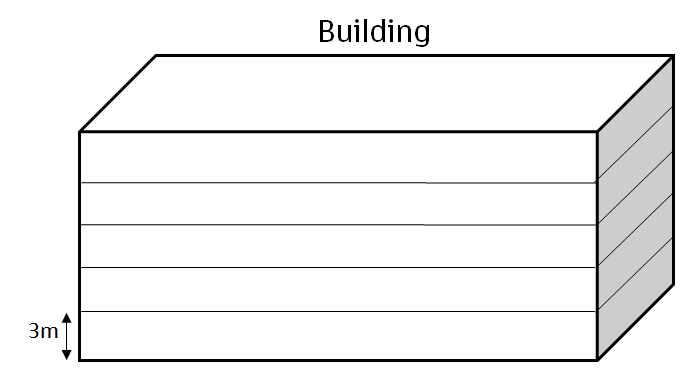 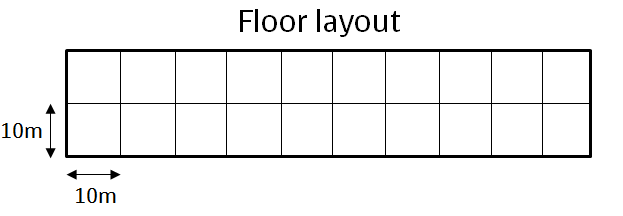 Figure 1 - Residential building layoutFigure 1 - Residential building layoutTopology DescriptionMulti-floor building5 floors, 3 m height in each floor2x10 rooms in each floorApartment size:10m x 10m x 3mAPs locationOne AP per apartment, in random location within the apartmentSTAs locationIn each apartment, place N+M STAs in random xy-locations (uniform distribution) at 1.5m above the floor levelSTAs typeSTA1 to STAn: HEWSTAn to STAN: non-HEWChannel Model TGn channel model B (11/722) Penetration LossesTBD between apartmetsTBD between floors PHY parametersPHY parametersBW:  [20MHz BSS at 2.4GHz, 80 MHz BSS at 5GHz]MCS:[Up to MCS 9, BCC]GI: [Long]Data Preamble: [11ac]STA TX power {17}dBm AP TX Power {23}dBmAP #of TX antennas {4}AP #of RX antennas {4}STA #of TX antennas{1, 2} STA #of RX antennas{1, 2} MAC parametersMAC parametersAccess protocol parameters: [EDCA with default parameters]Primary channels [Same primary channel]Aggregation:  [A-MPDU / max aggregation size / BA window size, No  A-MSDU, with immediate BA]Max # of retries [Max retries: 4]RTS/CTS [Option 1: Off][Option 2: On]Rate adaptation method []AssociationSTAs in an apartment are associated to the AP in the apartmentTraffic model (Per each apartment)  - TBDTraffic model (Per each apartment)  - TBDTraffic model (Per each apartment)  - TBDTraffic model (Per each apartment)  - TBDTraffic model (Per each apartment)  - TBDTraffic model (Per each apartment)  - TBD#Source/SinkNameTraffic definitionFlow specific parameters ACDownlinkDownlinkDownlinkDownlinkDownlinkDownlinkD1AP/STA150MbpsVI…VIDNAP/STAN50MbpsVIUplinkUplinkUplinkUplinkUplinkUplinkU1STA1/APUNSTAN/APP2PP2PP2PP2PP2PP2PP1STA1/STA5local video streaming (11-13/722)TBDVIMore P2P? 	Idle Management	Idle Management	Idle Management	Idle Management	Idle Management	Idle ManagementM1AP1BeaconTXTBDM2-MSTA2-MProbe ReqTBDParameterValueValueValueTopologyTopologyTopologyTopologyFigure 2 - BSSs within the building floorFigure 3 - STAs clusters (cubicle) and AP positions within a BSSFigure 4 - STAs within a clusterFigure 2 - BSSs within the building floorFigure 3 - STAs clusters (cubicle) and AP positions within a BSSFigure 4 - STAs within a clusterFigure 2 - BSSs within the building floorFigure 3 - STAs clusters (cubicle) and AP positions within a BSSFigure 4 - STAs within a clusterFigure 2 - BSSs within the building floorFigure 3 - STAs clusters (cubicle) and AP positions within a BSSFigure 4 - STAs within a clusterTopology Description Office floor configuration (see Figures 2-3)8 offices64 cubicles per officeEach cubicle has 4 STAsOffice floor configuration (see Figures 2-3)8 offices64 cubicles per officeEach cubicle has 4 STAsOffice floor configuration (see Figures 2-3)8 offices64 cubicles per officeEach cubicle has 4 STAsAPs locationEach AP is located at the center of the office Installed on the ceiling at (x=10,y=10,z=3)Each AP is located at the center of the office Installed on the ceiling at (x=10,y=10,z=3)Each AP is located at the center of the office Installed on the ceiling at (x=10,y=10,z=3)STAs locationPlaced randomly in a cubicle (x,y,z=1)STA1: laptopSTA2: monitorSTA3: smartphone or tabletSTA4: Hard diskKeyboard/mouse (TBR)Placed randomly in a cubicle (x,y,z=1)STA1: laptopSTA2: monitorSTA3: smartphone or tabletSTA4: Hard diskKeyboard/mouse (TBR)Placed randomly in a cubicle (x,y,z=1)STA1: laptopSTA2: monitorSTA3: smartphone or tabletSTA4: Hard diskKeyboard/mouse (TBR)STAs typeHEWNon-HEW?  TBDHEWNon-HEW?  TBDHEWNon-HEW?  TBDChannel ModelTGn channel model DTGn channel model DTGn channel model DPenetration LossesTBDTBDTBDPHY parametersPHY parametersPHY parametersPHY parametersBW:  BW:  [20MHz BSS at 2.4GHz, 80 MHz BSS at 5GHz][20MHz BSS at 2.4GHz, 80 MHz BSS at 5GHz]MCS:MCS:[Up to MCS 9, BCC][Up to MCS 9, BCC]GI: GI: [Long][Long]Data Preamble: Data Preamble: [11ac][11ac]STA TX power STA TX power [21dBm][21dBm]AP TX Power AP TX Power [24dBm][24dBm]P2P STAs TX powerP2P STAs TX power[21dBm][21dBm]AP #of TX antennas AP #of TX antennas {4}{4}AP #of RX antennas AP #of RX antennas {4}{4}STA #of TX antennasSTA #of TX antennas{1, 2}{1, 2}STA #of RX antennasSTA #of RX antennas{1, 2}{1, 2}Paramters for P2P (if different from above)Paramters for P2P (if different from above)Paramters for P2P (if different from above)Paramters for P2P (if different from above)P2P STAs TX powerP2P STAs TX powerMAC parametersMAC parametersMAC parametersMAC parametersAccess protocol parameters: Access protocol parameters: Access protocol parameters: [EDCA with default EDCA Parameters set]Primary channels Primary channels Primary channels Four 80 MHz channels (Ch1, Ch2, Ch3, Ch4) Ch1: BSS1, BSS5Ch2: BSS2, BSS6Ch3: BSS3, BSS7Ch4: BSS4, BSS8Aggregation:  Aggregation:  Aggregation:  [A-MPDU / max aggregation size / BA window size, No  A-MSDU, with immediate BA]Max # of retries Max # of retries Max # of retries [10]RTS/CTS RTS/CTS RTS/CTS [off]Rate adaptation method Rate adaptation method Rate adaptation method [Ideal]AssociationAssociationAssociationSTAs associate with the AP based on highest RSSIParamters for P2P (if different from above)Paramters for P2P (if different from above)Paramters for P2P (if different from above)Paramters for P2P (if different from above)Primary channelsPrimary channelsPrimary channelsTBDTraffic model (Per each cubicle) Traffic model (Per each cubicle) Traffic model (Per each cubicle) Traffic model (Per each cubicle) Traffic model (Per each cubicle) Traffic model (Per each cubicle) #Source/SinkNameTraffic definitionFlow specific parameters ACDownlinkDownlinkDownlinkDownlinkDownlinkDownlinkD1AP/STA1Web browsing, Local file transferT1VID2AP/STA3Web browsing, Local file transferT3BEUplinkUplinkUplinkUplinkUplinkUplinkU1STA1/APWeb browsing, Local file transferU2STA3/APWeb browsing, Local file transferP2PP2PP2PP2PP2PP2PP1STA1/STA2Lightly compressed videoP2STA1/STA4Hard disk file transfer	Idle / Management	Idle / Management	Idle / Management	Idle / Management	Idle / Management	Idle / ManagementM1APBeacon M2STAsProbes ParameterValueTopology (A)Topology (A)Figure 5 BSSs layout (partial)Figure 6 - Layout of BSSs using hte same channel in case frequency reuse 3 is usedFigure 5 BSSs layout (partial)Figure 6 - Layout of BSSs using hte same channel in case frequency reuse 3 is usedEnvironment descriptionBSSa are placed in a regular and symmetric grid as in Figure 5.Each BSS in Figure 5 has the following configuration:BSS radius: R meters (7m [#1248] / 12m [Stadium, #722,#1079] TBD)Inter BSS distance (ICD): 2*h meters h=sqrt(R2-R2/4)APs locationAP is placed at the center of the BSS.STAs location30 [#1248] -72 [Stadium, #722,#1079] (TBD) STAs are placed randomly #1248 / in a regular grid (#722,#1079) in a BSSSTAs type{STAs 1 to N: HEW STAs}[STAs N+1 to TBD: non-HEW STAs]Channel ModelLarge open space with small BSSs [to be further discussed in the context of the channel model document] Penetration LossesNonePHY parametersPHY parametersBW:  {20MHz BSS at 2.4GHz, 80 MHz BSS at 5GHz} MCS:{Up to MCS 9, BCC}GI: [Long]Data Premble: [11ac]STA TX power [max 15dBm] (#1248)  [max 19dBm] (#1079)AP TX Power [max 17dBm]AP #of TX antennas {2, 4}AP #of RX antennas {2, 4}STA #of TX antennas{1, 2}STA #of RX antennas{1, 2}MAC parametersMAC parametersAcess protocol parameters: [EDCA with default EDCA Parameters set]Primary channels []Aggregation:  [A-MPDU / max aggregation size / BA window size, No  A-MSDU, with immediate BA]Max # of retries [10]RTS/CTS [off]Rate adaptation method []Association[X% of STAs associate with the strongest AP, Y% of STAs associate with the second-strongest AP, and Z% of STAs associate with the third-strongest AP. Detailed distribution to be decided.]Traffic model (per each BSS) - TBDTraffic model (per each BSS) - TBDTraffic model (per each BSS) - TBDTraffic model (per each BSS) - TBDTraffic model (per each BSS) - TBDTraffic model (per each BSS) - TBD#Source/SinkNameTraffic definitionFlow specific paramters ACDowlinkDowlinkDowlinkDowlinkDowlinkDowlinkD1AP/STA1 to AP/STA10Highly compressed video (streaming)T2D2AP/STA11 to AP/STA20Web browsingT4D3AP/STA21 to AP/STA30Local file transferT3UplinkUplinkUplinkUplinkUplinkUplinkU1STA1/AP to STA10/APHighly compressed video (streaming) – UL TCP ACKs…U2STA11/AP to STA20/APWeb browsing: – UL TCP ACKs…U3STA21/AP to STA30/APLocal file transferT3P2PP2PP2PP2PP2PP2PP1NONE  (see interfereing scenarios)	Idle / Management	Idle / Management	Idle / Management	Idle / Management	Idle / Management	Idle / ManagementM1APBeacon TXM2STA36 to STA TBDProbe Req.TYParameterParameterValueTopologyTopologyTopologyFigure 7 - BSSs layout, with interferging P2P linksFigure 7 - BSSs layout, with interferging P2P linksFigure 7 - BSSs layout, with interferging P2P linksTopology DescriptionN Soft AP BSSs randomly placed in the simulation areaN Soft AP BSSs randomly placed in the simulation areaAPs locationSoft APs randomly placed in simulation aresSoft APs randomly placed in simulation aresSTAs locationPer each Soft AP, one STA placed at 0.5m distance from the Soft APPer each Soft AP, one STA placed at 0.5m distance from the Soft APSTAs typeHEWHEWChannel ModelTBDTBDPenetration LossesNone None PHY paramters: Same as main scenarioExcept for the following onesPHY paramters: Same as main scenarioExcept for the following onesPHY paramters: Same as main scenarioExcept for the following onesSTA TX PowerTBDTBDMAC parameters: same as main scenarioExcept for the following onesMAC parameters: same as main scenarioExcept for the following onesMAC parameters: same as main scenarioExcept for the following onesPrimary channelsTBDTBDTraffic model for interfering scenario Traffic model for interfering scenario Traffic model for interfering scenario Traffic model for interfering scenario Traffic model for interfering scenario Traffic model for interfering scenario #Source/SinkNameTraffic definitionFlow specific paramters ACDowlinkDowlinkDowlinkDowlinkDowlinkDowlink1P2P 1 to NHighly compressed video (streaming)T22P2P N+1 to MWeb browsingT43P2P M+1 to KLocal file transferT3	Idle / Management	Idle / Management	Idle / Management	Idle / Management	Idle / Management	Idle / ManagementM1APsBeacon TXParameterValueTopology (A)Topology (A)Figure 8 – BSSs layoutFigure 8 – BSSs layoutEnvironment descryptionOutdoor street deploymentOverlap of 3 operatorsBSS layout configurationDefine a 19 hexagonal grid as in figure 8With ICD = 2*h meters (130m, TBD) h=sqrt(R2-R2/4)R meters defined as the distance for MCS0 sensitivityAPs locationPlace APs on the center of each BSS, +/-  an offset with TBD standard deviation.STAs location“50-100” STAs are placed randomly in a BSS. STAs type{STAs 1 to N: HEW STAs}{STAs N+1 to TBD: non-HEW STAs}Channel Model{Outdoor, ITU micro}Penetration LossesNonePHY parametersPHY parametersBW:  -{20MHz BSS at 2.4GHz, 80 MHz BSS at 5GHz} MCS:{Up to MCS 9, BCC}GI: [long]Data Premble: [11ac]STA TX power [15dBm]AP TX Power [30dBm]AP #of TX antennas {2, 4}AP #of RX antennas {2, 4}STA #of TX antennas{1, 2}STA #of RX antennas{1, 2}MAC parametersMAC parametersAcess protocol parameters: [EDCA with default EDCA Parameters set]Primary channels {Frequency reuse 1 is considered: all BSSs are using the same 80MHz channel} [all OBSSs on same primary channel]Aggregation:  [A-MPDU / max aggregation size / BA window size, No  A-MSDU, with immediate BA]Max # of retries [10]RTS/CTS [off]Rate adaptation method [realistic rate adaptation, based on ACK statistics for instance] Association[Each BSS is made of a drop of one AP at the specific grid point, with associated STAs randomly distributed over the hexagonal zone.Because of the standard deviation of the ICD (the grid with points to place the APs) is not regular, there will be overlaps between neighboring APs and STAs will not always be associated with the closest AP. This is also captures the sticky client issue]Traffic model (Per each BSS)  - TBDTraffic model (Per each BSS)  - TBDTraffic model (Per each BSS)  - TBDTraffic model (Per each BSS)  - TBDTraffic model (Per each BSS)  - TBDTraffic model (Per each BSS)  - TBD#Source/SinkNameTraffic definitionFlow specific paramters ACDowlinkDowlinkDowlinkDowlinkDowlinkDowlinkD1AP/STA1 to AP/STA10Highly compressed video (streaming)T2D2AP/STA11 to AP/STA20Web browsingT4D3AP/STA21 to AP/STA25Local file transferT3……DNAP/STANUplinkUplinkUplinkUplinkUplinkUplinkU1AP/STA1 to AP/STA10Highly compressed video (streaming) – UL TCP ACKs…U2AP/STA11 to AP/STA20Web browsing: – UL TCP ACKs…U3STA26/AP to STA30/APLocal file transferT3……UNSTAN/APP2PP2PP2PP2PP2PP2PP1STA1/APP2STA2/APP3STA3/AP……PNSTAN/AP	Idle Management	Idle Management	Idle Management	Idle Management	Idle Management	Idle ManagementM1AP1Beacon TXM2STA2Probe Req.TYM3STA3……MNSTANParameterParameterValueTopologyTopologyTopologyFiguresFiguresFiguresEnvironment description APs locationSTAs locationSTAs typeChannel ModelPenetration LossesPHY paramtersPHY paramtersPHY paramtersBW:  MCS:GI: Data Premble: STA TX power AP TX Power AP #of TX antennas AP #of RX antennas STA #of TX antennasSTA #of RX antennasMAC paramtersMAC paramtersMAC paramtersAccess protocol parameters: Primary channels Aggregation:  Max # of retries RTS/CTS Rate adaptation method AssociationTraffic model (Per each apartment)  - TBDTraffic model (Per each apartment)  - TBDTraffic model (Per each apartment)  - TBDTraffic model (Per each apartment)  - TBDTraffic model (Per each apartment)  - TBDTraffic model (Per each apartment)  - TBD#Source/SinkNameTraffic definitionFlow specific paramters ACDowlinkDowlinkDowlinkDowlinkDowlinkDowlinkD1AP/STA14k VideoT1VID2AP/STA2Local file transwerT3BED3AP/STA3………DNAP/STANUplinkUplinkUplinkUplinkUplinkUplinkU1STA1/APU2STA2/APU3STA3/AP……UNSTAN/APP2PP2PP2PP2PP2PP2PP1STA1/APP2STA2/APP3STA3/AP……PNSTAN/AP	Idle Management	Idle Management	Idle Management	Idle Management	Idle Management	Idle ManagementM1AP1Beacon TXM2STA2Probe Req.TYM3STA3……MNSTAN